Provider Guide to Identifying ConnectorCare Coverage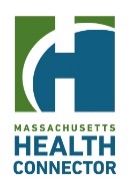 This Guide shows providers how to identify individuals enrolled in the ConnectorCare program. The following health plans participate in ConnectorCare, depending on the region: Allways Health PartnersBoston Medical Center HealthNet Plan Fallon HealthHealth New England Tufts Health Direct Providers should take the following steps to identify ConnectorCare coverage: Examine the member card (if available) Confirm active coverage with a third-party system such as the New England Health Exchange Network (NEHEN) or with the health plan directly through the plan’s provider eligibility systemConnectorCare coverage can also be confirmed by calling health plan provider services lines The Medicaid Management Information System (MMIS) may provide responses indicating eligibility for the ConnectorCare program but it does not include information about ConnectorCare enrollment. Providers will not be able to see if an individual is enrolled or which ConnectorCare health plan the individual is enrolled in. To receive health plan enrollment information, the Health Connector’s Customer Service Line providers must have an appropriate designation form on file (e.g. a certified assister designation or an Authorized representative Designation (ARD) form) for each Health Connector member. While MMIS does not provide information about enrollment, it does indicate eligibility for ConnectorCare. Below are the aid categories for ConnectorCare and messages that appear in MMIS:Sample Card ImagesConnectorCare Coverage is indicated on the health insurance card the member receives from the plan. Often, the Health Connector logo is also present, which further indicates participation with the Health Connector. The following sample cards demonstrate where ConnectorCare coverage is shown on the member card. 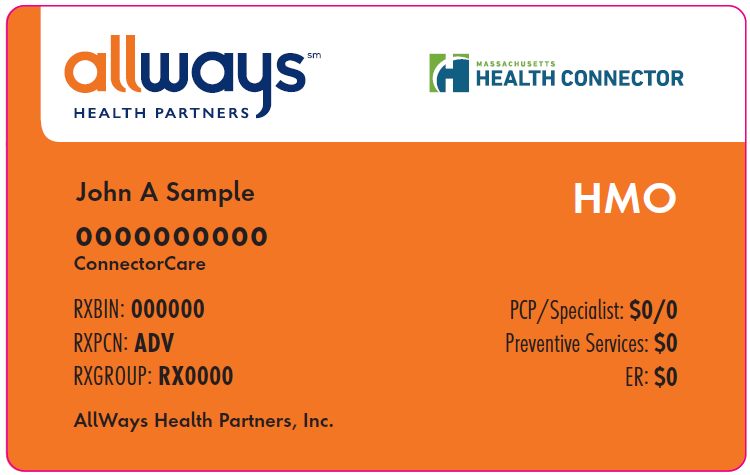 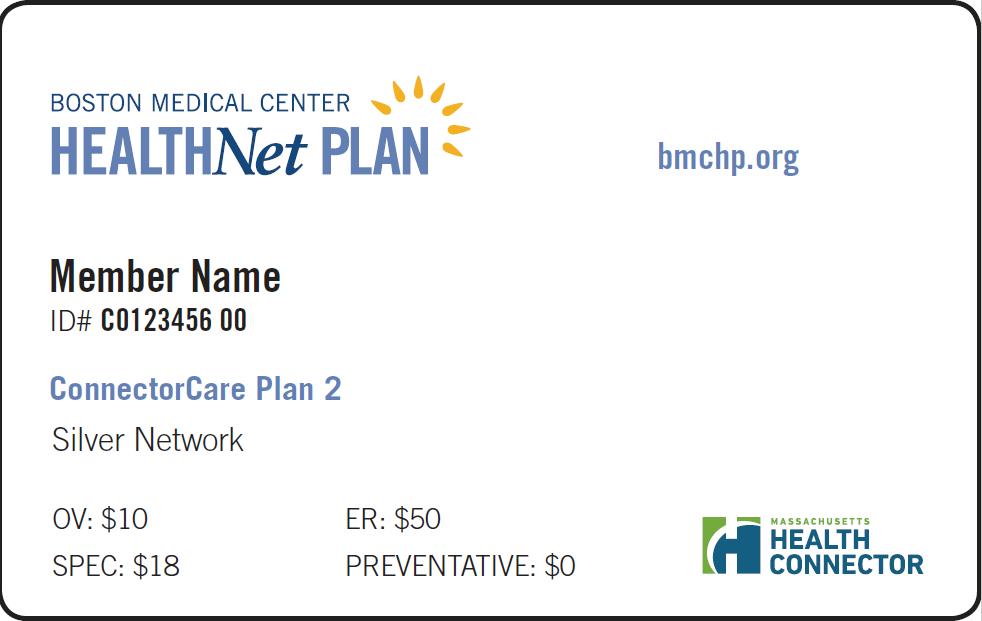 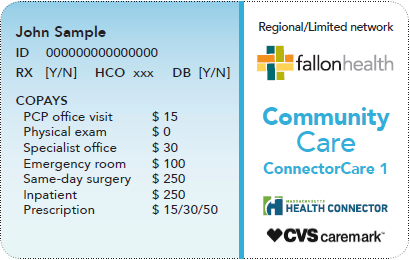 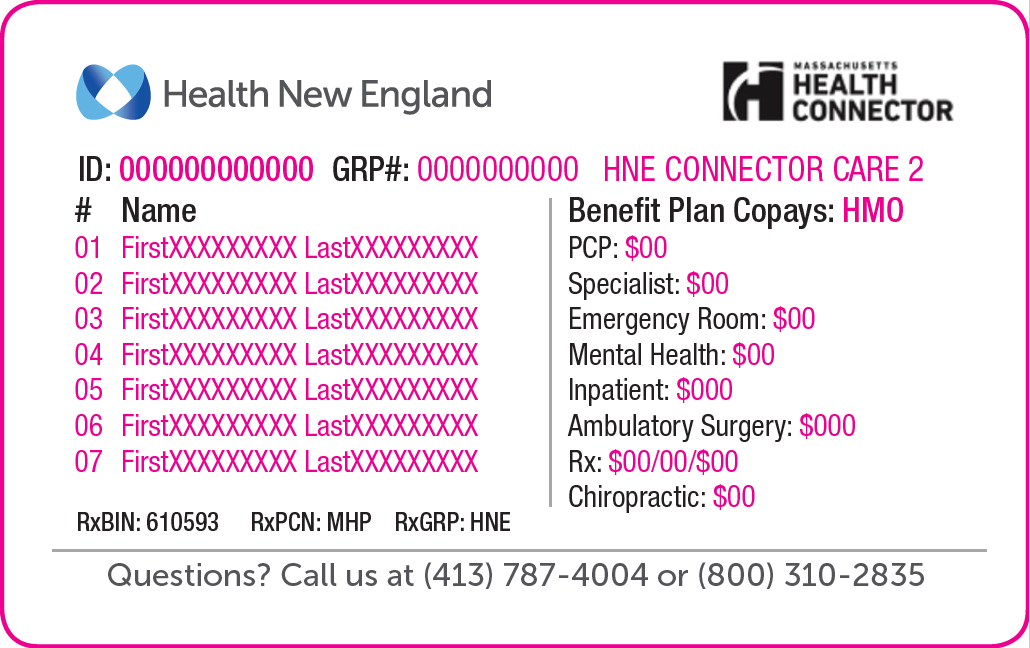 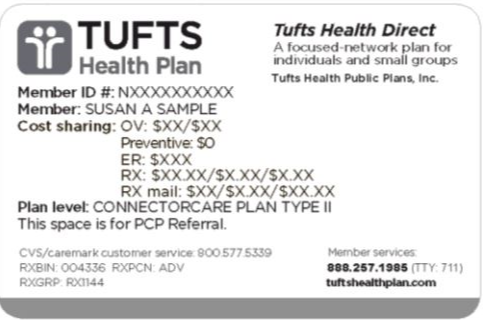 Aid Category EligibilityRestrictive Message1XIndividual is eligible for ConnectorCare and temporary full Health Safety Net Temporary Full HSN medical and dental are available. Member Eligible for ConnectorCare. If member is unenrolled, visit MAHealthConnector.org for more information.1YIndividual is eligible for ConnectorCare and temporary partial Health Safety Net Temporary Partial HSN medical and dental are available. Member Eligible for ConnectorCare. If member is unenrolled, visit MAHealthConnector.org for more information.Z3Individual is eligible for ConnectorCare and has access to Health Safety Net full for Dental services onlyFull HSN Dental Available. Member eligible for ConnectorCare. If member is unenrolled, visit MAHealthConnector.org for more information.Z4Individual is eligible for ConnectorCare and has access to Health Safety Net partial for Dental services onlyPartial HSN Dental Available. Member eligible for ConnectorCare. If member is unenrolled, visit MAHealthConnector.org for more information